به نام ایزد  دانا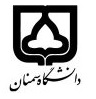 (کاربرگ طرح درس)                   تاریخ بهروز رسانی:               دانشکده     مهندسی                                                                                                                      نیمسال  دوم سال تحصیلی 98-97بودجهبندی درسمقطع: کارشناسی□  کارشناسی ارشد□  دکتری□مقطع: کارشناسی□  کارشناسی ارشد□  دکتری□مقطع: کارشناسی□  کارشناسی ارشد□  دکتری□تعداد واحد: نظری 3 تعداد واحد: نظری 3 فارسی: مدیریت استراتژیکفارسی: مدیریت استراتژیکنام درسپیشنیازها و همنیازها: -پیشنیازها و همنیازها: -پیشنیازها و همنیازها: -پیشنیازها و همنیازها: -پیشنیازها و همنیازها: -لاتین:لاتین:نام درسشماره تلفن اتاق: 31533381شماره تلفن اتاق: 31533381شماره تلفن اتاق: 31533381شماره تلفن اتاق: 31533381مدرس/مدرسین: رضا کامران رادمدرس/مدرسین: رضا کامران رادمدرس/مدرسین: رضا کامران رادمدرس/مدرسین: رضا کامران رادمنزلگاه اینترنتی:منزلگاه اینترنتی:منزلگاه اینترنتی:منزلگاه اینترنتی:پست الکترونیکی: r.kamranrad@semnan.ac.irپست الکترونیکی: r.kamranrad@semnan.ac.irپست الکترونیکی: r.kamranrad@semnan.ac.irپست الکترونیکی: r.kamranrad@semnan.ac.irبرنامه تدریس در هفته و شماره کلاس: دوشنبه ها ساعت 8-10 و سه شنبه ها 15-16، کلاس 3 و 2برنامه تدریس در هفته و شماره کلاس: دوشنبه ها ساعت 8-10 و سه شنبه ها 15-16، کلاس 3 و 2برنامه تدریس در هفته و شماره کلاس: دوشنبه ها ساعت 8-10 و سه شنبه ها 15-16، کلاس 3 و 2برنامه تدریس در هفته و شماره کلاس: دوشنبه ها ساعت 8-10 و سه شنبه ها 15-16، کلاس 3 و 2برنامه تدریس در هفته و شماره کلاس: دوشنبه ها ساعت 8-10 و سه شنبه ها 15-16، کلاس 3 و 2برنامه تدریس در هفته و شماره کلاس: دوشنبه ها ساعت 8-10 و سه شنبه ها 15-16، کلاس 3 و 2برنامه تدریس در هفته و شماره کلاس: دوشنبه ها ساعت 8-10 و سه شنبه ها 15-16، کلاس 3 و 2برنامه تدریس در هفته و شماره کلاس: دوشنبه ها ساعت 8-10 و سه شنبه ها 15-16، کلاس 3 و 2اهداف درس: آموزش اصول و متدهای برنامه ریزی راهبردی در کسب و کار و فراگیری ابزارهای مفید در این حوزهاهداف درس: آموزش اصول و متدهای برنامه ریزی راهبردی در کسب و کار و فراگیری ابزارهای مفید در این حوزهاهداف درس: آموزش اصول و متدهای برنامه ریزی راهبردی در کسب و کار و فراگیری ابزارهای مفید در این حوزهاهداف درس: آموزش اصول و متدهای برنامه ریزی راهبردی در کسب و کار و فراگیری ابزارهای مفید در این حوزهاهداف درس: آموزش اصول و متدهای برنامه ریزی راهبردی در کسب و کار و فراگیری ابزارهای مفید در این حوزهاهداف درس: آموزش اصول و متدهای برنامه ریزی راهبردی در کسب و کار و فراگیری ابزارهای مفید در این حوزهاهداف درس: آموزش اصول و متدهای برنامه ریزی راهبردی در کسب و کار و فراگیری ابزارهای مفید در این حوزهاهداف درس: آموزش اصول و متدهای برنامه ریزی راهبردی در کسب و کار و فراگیری ابزارهای مفید در این حوزهامکانات آموزشی مورد نیاز: ویدئو پروژکتورامکانات آموزشی مورد نیاز: ویدئو پروژکتورامکانات آموزشی مورد نیاز: ویدئو پروژکتورامکانات آموزشی مورد نیاز: ویدئو پروژکتورامکانات آموزشی مورد نیاز: ویدئو پروژکتورامکانات آموزشی مورد نیاز: ویدئو پروژکتورامکانات آموزشی مورد نیاز: ویدئو پروژکتورامکانات آموزشی مورد نیاز: ویدئو پروژکتورامتحان پایانترمامتحان میانترمارزشیابی مستمر(کوئیز)ارزشیابی مستمر(کوئیز)فعالیتهای کلاسی و آموزشیفعالیتهای کلاسی و آموزشینحوه ارزشیابینحوه ارزشیابی13-2255درصد نمرهدرصد نمرهکتاب: مدیریت کسب و کار بازار: دیوید آکر ترجمه احمد روستاکتاب: مدیریت کسب و کار بازار: دیوید آکر ترجمه احمد روستاکتاب: مدیریت کسب و کار بازار: دیوید آکر ترجمه احمد روستاکتاب: مدیریت کسب و کار بازار: دیوید آکر ترجمه احمد روستاکتاب: مدیریت کسب و کار بازار: دیوید آکر ترجمه احمد روستاکتاب: مدیریت کسب و کار بازار: دیوید آکر ترجمه احمد روستامنابع و مآخذ درسمنابع و مآخذ درستوضیحاتمبحثشماره هفته آموزشیتعاریف برنامه ریزی استراتژی1ادبیات استراتژی2معرفی ارزشهای بنیادین، رسالت، ماموریت، تدوین چشمانداز سازمان3تبیین اهداف و برنامه‌های عملیاتی سازمان4استراتژیهای کسب و کار و تحلیلهای مرتبط با استراتژی5استراتژیهای کسب و کار و تحلیلهای مرتبط با استراتژی6آموزش طراحی ماتریس SWOT به همراه بررسی ابعاد مختلف ضعف، قوت در سازمانهای مختلف7آموزش طراحی ماتریس SWOT به همراه فرصتها و تهدیدها در سازمانهای مختلف8آموزش آزمونهای شخصیت شناسی در کسب و کار (آزمون بِلبین)9طراحی بوم مدل کسب و کار10طراحی بوم مدل کسب و کار11بحث و تحلیل مدلهای کسب و کار در حوزههای مختلف12بحث و تحلیل مدلهای کسب و کار در حوزههای مختلف13آموزش تدوین طرحهای امکانسنجی14آموزش تدوین برنامه ریزی کسب و کار15آموزش تدوین برنامه ریزی کسب و کار16